PEC 2019 Regional Session Guidelines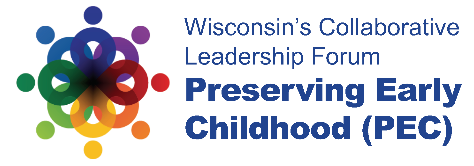 Thursday March 14, 20192:00-3:00Session Information:Goals for the session:Regional Networking/Resource sharing, and, discussion and collection feedback relatedthe discussion topics and key early childhood information related to the region.Information gained will be used to guide regional planning for the next year.Outline:2:00-2:10 (send around regional contact list sign-up)Introductions, Name and Title, location2:10-2:25: Small Group DiscussionWhat questions do you have about the updates provided by Sheila Briggs andCarolyn Stanford Taylor’s morning remarks on play and expansion of 4K from theRegional Perspective?Questions on keynote?2:25-2:45: Small Group Share-Out and larger room facilitate DiscussionAs a region-what supports/resource can you identify that may already support this work?What might be needed to support this work from a regional perspective?2:45-2:55 Within the next year what are 1-2 things that the DPI can do to support your work from a state perspective?2:55-3:00 Closing and next stepsThink about ongoing communication, scheduling of regional meeting, informationsharing.Regional Early Childhood Contact Information Form(https://docs.google.com/forms/d/e/1FAIpQLScrDXrk8aN2N-KtL_GbOS6o5MYNC1Pd4e3U38dIVxdd8H67qA/viewform)Regional Map